Publicado en Córdoba, España el 02/05/2024 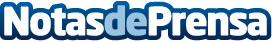 Éxito del ESG Innova Summit IV: a la vanguardia de las nuevas tendencias sobre Inteligencia ArtificialEl ESG Innova Summit IV celebrado el pasado 25 de abril de 2024, concluyó con gran éxito, reuniendo a líderes y expertos en gestión empresarial de todo el mundoDatos de contacto:Helena de la Cruz ParejoESG Innova+34 957 102 000Nota de prensa publicada en: https://www.notasdeprensa.es/exito-del-esg-innova-summit-iv-a-la-vanguardia Categorias: Internacional Inteligencia Artificial y Robótica Eventos Software Sostenibilidad Innovación Tecnológica http://www.notasdeprensa.es